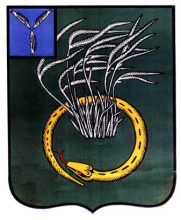 АДМИНИСТРАЦИЯПЕРЕЛЮБСКОГО МУНИЦИПАЛЬНОГО РАЙОНА 
САРАТОВСКОЙ ОБЛАСТИП О С Т А Н О В Л Е Н И Е от  17 сентября  2018 года  № 409О создании антитеррористической комиссии вПерелюбском муниципальном  районеСаратовской  области       В соответствии с постановлением Губернатора Саратовской области №414 от 29 августа 2018 года, руководствуясь Уставом  Перелюбского муниципального района,  администрация Перелюбского муниципального района ПОСТАНОВЛЯЕТ:                                              1. Создать антитеррористическую комиссию в Перелюбском муниципальном районе Саратовской области. 2. Утвердить:должностной состав антитеррористической комиссии в Перелюбском муниципальном районе Саратовской области согласно приложению № 1;положение об антитеррористической комиссии в Перелюбском муниципальном районе Саратовской области согласно приложению № 2.3. Опубликовать (разместить) настоящее постановление на официальном сайте Перелюбского муниципального района Саратовской области в сети Интернет в течение десяти дней со дня его подписания.4. Настоящее постановление вступает в силу со дня его официального опубликования. 	5. Постановление администрации Перелюбского муниципального района Саратовской области от 17.07.2018 года № 331 «Об изменении состава антитеррористической комиссии Перелюбского муниципального  района Саратовской  области» отменить.Глава муниципального района                                                            Г.В. МотинПриложение № 1 к постановлениюадминистрации Перелюбского  муниципального района от 17 сентября 2018 года № 409Должностной составантитеррористической комиссии в  Перелюбском муниципальном районе Саратовской области1. Утвердить должностной состав антитеррористической комиссии Перелюбского муниципального района в составе:Председатель комиссии: - Глава  Перелюбского муниципального района Г.В. МотинЧлены комиссии:- начальник отделения УФСБ РФ по Саратовской области в г.Пугачев (по согласованию);- начальник ОП № 2 в составе межмуниципального отдела МВД РФ «Пугачевский» (по согласованию);начальник филиала федерального государственного казенного учреждения «Управление вневедомственной охраны войск Национальной гвардии Российской Федерации по Саратовской области» (по согласованию);- начальник ПЧ-51 ФГКУ « 1 отряд ФПС Саратовской области (по согласованию).Заместители  председателя комиссии: - первый заместитель Главы администрации Перелюбского района;Секретарь комиссии- начальник отдела ГО и ЧС администрации Перелюбского района;Члены комиссии:- заместитель Главы администрации Перелюбского района по вопросам  социальной сферы; - консультант Главы  администрации Перелюбского муниципального района по юридическим вопросам;Приложение № 2 к постановлениюадминистрации Перелюбского  муниципального района от 17 сентября 2018 года № 409Положение об антитеррористической комиссии в  Перелюбском муниципальном районе Саратовской области 1. Антитеррористическая комиссия Перелюбского муниципального района  Саратовской области (далее – Комиссия) является коллегиальным органом, сформированным для организации взаимодействия территориальных органов федеральных органов исполнительной власти, органов исполнительной власти Саратовской области и органов местного самоуправления Перелюбского муниципального района  Саратовской области по профилактике терроризма, а также по минимизации и (или) ликвидации последствий 
его проявлений и для реализации решений антитеррористической комиссии 
в Саратовской области (далее – АТК в Саратовской области).2. Комиссия в своей деятельности руководствуется Конституцией Российской Федерации, федеральными конституционными законами, федеральными законами, указами и распоряжениями Президента Российской Федерации, постановлениями и распоряжениями Правительства Российской Федерации, законами и иными нормативными правовыми актами Саратовской области, муниципальными правовыми актами, решениями Национального антитеррористического комитета и АТК в Саратовской области, а также настоящим Положением.3. Руководителем Комиссии по должности является глава муниципального района  (председатель Комиссии).4. Основной задачей Комиссии является организация взаимодействия подразделений территориальных органов федеральных органов исполнительной власти, органов исполнительной власти Саратовской области и органов местного самоуправления Перелюбского муниципального района  Саратовской области по профилактике терроризма, а также 
по минимизации и (или) ликвидации последствий его проявлений и реализация решений АТК в Саратовской области на территории Перелюбского муниципального района .5. Комиссия осуществляет следующие основные функции:а) выработка мер по профилактике терроризма, а также по минимизации и (или) ликвидации последствий его проявлений на территории Перелюбского  муниципального района;б) обеспечение согласованности действий подразделений территориальных органов федеральных органов исполнительной власти, органов исполнительной власти Саратовской области и органов местного самоуправления Перелюбского муниципального района  Саратовской области в ходе:разработки и реализации муниципальных программ в сфере профилактики терроризма, а также минимизации и (или) ликвидации последствий 
его проявлений;проведения информационно-пропагандистских мероприятий по разъяснению сущности терроризма и его общественной опасности, а также по формированию у граждан неприятия идеологии терроризма;участия органов местного самоуправления в мероприятиях по профилактике терроризма, а также в минимизации (или) ликвидации последствий 
его проявлений, организуемых федеральными органами исполнительной власти и (или) органами исполнительной власти Саратовской области;в) выработка мер по обеспечению выполнения требований 
к антитеррористической защищенности объектов (территорий), находящихся в муниципальной собственности или в ведении органов местного самоуправления;г) участие в мониторинге политических, социально-экономических 
и иных процессов, оказывающих влияние на ситуацию в области противодействия терроризму, осуществляемом АТК в Саратовской области;д) контроль за исполнением решений Комиссии;е) организация исполнения органами местного самоуправления Перелюбского муниципального района  Саратовской области решений АТК в Саратовской области.6. Комиссия для решения возложенной на нее задачи имеет право: а) принимать решения по вопросам, отнесенным к ее компетенции;б) запрашивать и получать в установленном порядке необходимые материалы и информацию от подразделений (представителей) территориальных органов федеральных органов исполнительной власти, органов исполнительной власти Саратовской области, органов местного самоуправления Перелюбского муниципального района  Саратовской области, общественных объединений, организаций (независимо от форм собственности) и должностных лиц;в) создавать рабочие группы для изучения вопросов, отнесенных 
к компетенции Комиссии;г) привлекать для участия в работе Комиссии должностных лиц
и специалистов подразделений территориальных органов федеральных органов исполнительной власти, органов исполнительной власти Саратовской области, органов местного самоуправления Перелюбского муниципального района  Саратовской области, а также представителей организаций 
и общественных объединений по согласованию с их руководителями;д) вносить в установленном порядке предложения по вопросам, требующим решения АТК в Саратовской области.7. Комиссия строит свою работу во взаимодействии с оперативной группой в Перелюбском муниципальном районе, сформированной 
для осуществления первоочередных мер по пресечению террористического акта или действий, создающих непосредственную угрозу его совершения, 
на территории Перелюбского муниципального района.8. Комиссия осуществляет свою деятельность на плановой основе
в соответствии с ее регламентом, утвержденным председателем АТК 
в Саратовской области.9. Комиссия информирует АТК в Саратовской области по итогам своей деятельности не реже одного раза в полугодие, а также по итогам проведенных заседаний в порядке, установленном председателем АТК в Саратовской области.10. Для реализации решений Комиссии могут издаваться муниципальные правовые акты.11. Организационное и материально-техническое обеспечение деятельности Комиссии организуется администрацией Перелюбского муниципального района  Саратовской области путем определения должностного лица (секретаря Комиссии), ответственного за эту работу.12. Секретарь Комиссии:а) разрабатывает проекты планов работы Комиссии, решений Комиссии 
и отчетов о результатах деятельности Комиссии;б) обеспечивает подготовку и проведение заседаний Комиссии;в) осуществляет контроль исполнения поручений, содержащихся в решениях Комиссии;г) организует работу по сбору, накоплению, обобщению и анализу информации, подготовке информационных материалов об общественно-политических, социально-экономических и иных процессах на территории Перелюбского муниципального района, оказывающих влияние на развитие ситуации в сфере профилактики терроризма;д) обеспечивает взаимодействие Комиссии с АТК в Саратовской области 
и ее аппаратом;е) обеспечивает деятельность рабочих групп Комиссии;ж) организует делопроизводство Комиссии.13. Члены Комиссии обязаны:организовывать подготовку вопросов, выносимых на рассмотрение Комиссии в соответствии с решениями Комиссии, председателя Комиссии или по предложениям членов Комиссии, утвержденным протокольным решением;организовать в рамках своих должностных полномочий выполнение решений Комиссии;определять в пределах компетенции в органе, представителем которого он является, должностное лицо или подразделение, ответственное за организацию взаимодействия указанного органа с Комиссией и ее секретарем.14. Члены Комиссии имеют право:знакомиться с документами и материалами Комиссии, непосредственно касающимися ее деятельности;выступать на заседаниях Комиссии, вносить предложения по вопросам, входящим в компетенцию Комиссии, и требовать, в случае необходимости, проведения голосования по данным вопросам;излагать в случае несогласия с решением Комиссии в письменной форме особое мнение, которое подлежит отражению в протоколе заседания Комиссии и прилагается к его решению;голосовать на заседаниях Комиссии.